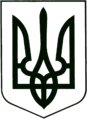 УКРАЇНА
МОГИЛІВ-ПОДІЛЬСЬКА МІСЬКА РАДА
ВІННИЦЬКОЇ ОБЛАСТІ  РІШЕННЯ №956Про план роботи Могилів – Подільської міської ради 8 скликання на 2024 рікВідповідно до пункту 7 статті 26 Закону України «Про місцеве самоврядування в Україні», -                                      міська рада ВИРІШИЛА:          1. Затвердити план роботи Могилів – Подільської міської ради 8 скликання               на 2024 рік згідно з додатком.2. Міському голові Глухманюку Г.Г., депутатському корпусу міської     ради спільно з управліннями та відділами, службами міської ради     забезпечити виконання намічених заходів. 3. Контроль за виконанням даного рішення покласти на секретаря міської     ради Борисову Т.Г..          Міський голова                                             Геннадій ГЛУХМАНЮК                                                                         Додаток                                                                          до рішення 41 сесії                                                                       міської ради 8 скликання                                                                        від 23 лютого 2024 року №956                                                          План роботи                            Могилів – Подільської міської ради 8 скликання                                                            на 2024 рікІ. Перелік основних питань для розгляду на пленарних засіданнях міської ради та на засіданнях постійних комісій міської ради:                                         І півріччя 2024 року1. Про заслуховування інформації про виконання бюджету Могилів –Подільської міської територіальної громади Могилів –Подільського району Вінницької області за 2023 рік.2. Про звіт міського голови про здійснення державної регуляторної політики     виконавчими органами Могилів – Подільської міської ради за 2023 рік.3. Про підсумки виконання Програми соціально – економічного розвитку     Могилів – Подільської міської територіальної громади Могилів – Подільського     району Вінницької області на 2022-2024 роки за 2023 рік.4. Про звіт з реалізації Стратегії розвитку Могилів – Подільської міської     територіальної громади Могилів – Подільського району Вінницької області до     2030 року та Плану заходів на 2022-2024 роки з реалізації Стратегії розвитку     Могилів – Подільської міської територіальної громади за 2023 рік.5. Про звіти старост старостинських округів Могилів-Подільської міської     територіальної громади Могилів – Подільського району про виконання     повноважень у 2023 році.6. Про хід виконання Програми сприяння розвитку громадянського суспільства у     Могилів-Подільській міській територіальній громаді на 2022-2024 роки за     2023 рік.7. Про хід виконання Програми фінансування загальнодержавних і професійних     свят, видатних та пам’ятних дат, заходів з організації прийому офіційних     делегацій на території Могилів-Подільської міської територіальної громади     Могилів-Подільського району Вінницької області та участі офіційних     делегацій Могилів-Подільської міської територіальної громади у міжнародних     та всеукраїнських заходах на 2022 – 2024 роки за 2023 рік.8. Про хід виконання Програми організації та проведення державних свят     територіальної громади, відзначення знаменних і пам’ятних дат, та інших     заходів на 2022-2024 роки Могилів – Подільською міською територіальною     громадою Могилів – Подільського району Вінницької області за 2023 рік.9. Про хід виконання програми «Національно – патріотичне виховання дітей та      молоді Могилів – Подільської міської територіальної громади на 2021-2023      роки» за 2023 рік.10. Про звіт щодо виконання Програми «Соціальний захист та соціальне       забезпечення громадян» на 2022 -2024 роки за 2023 рік.11. Про хід виконання програми висвітлення діяльності Могилів-Подільської       міської ради Могилів-Подільського району Вінницької області друкованими        засобами масової інформації на 2022-2024 роки за 2023 рік.12. Про хід виконання Програми фінансування видатків на компенсаційні виплати       за пільговий проїзд окремих категорій громадян в залізничному транспорті       приміського сполучення на 2022-2024 роки за 2023 рік.13. Про хід виконання комплексної цільової програми підтримки учасників АТО,       операції ОС, членів їхніх сімей та інших верств населення, які потребують       соціального захисту на 2022-2024 роки за 2023 рік.14. Про хід виконання Програми для забезпечення виконання рішень суду та       виконавчих документів на 2022-2024 роки за 2023 рік.15. Про хід виконання Програми щодо реалізації прав дитини на території       Могилів – Подільської міської територіальної громади на період з 2022 по       2024 роки за 2023 рік.16. Про хід виконання Програми соціального захисту та соціальної підтримки       ветеранів, осіб з інвалідністю, одиноких пенсіонерів, малозабезпечених верст       населення на 2022-2024 роки за 2023 рік.17. Про хід виконання Програми фінансування видатків на компенсаційні виплати       за пільговий проїзд окремих категорій громадян автомобільним транспортом на       міських та приміських автобусних маршрутах загального користування на       території Могилів-Подільської міської територіальної громади Могилів-      Подільського району Вінницької області на 2022-2024 роки за 2023 рік.  18. Про хід виконання Програми «Благоустрій Могилів – Подільської міської      територіальної громади на 2022-2024 роки» за 2023 рік.19. Про хід виконання Програми щодо підтримки діяльності комунальних       підприємств Могилів – Подільської міської територіальної громади на       2022-2024 роки за 2023 рік.20. Про хід виконання Програми «Внески до статутного капіталу комунальних       підприємств Могилів –Подільської міської територіальної громади на 2022-      2024 роки» за 2023 рік.21. Про хід виконання Програми підтримки діяльності Могилів – Подільського       міського комунального підприємства «Водоканал» за 2023 рік.22. Про хід виконання Програми підтримки діяльності Могилів –Подільського        міського комунального підприємства «Теплоенергетик» на 2023 рік.23. Про хід виконання Програми охорони навколишнього природного середовища       території Могилів – Подільської міської територіальної громади Могилів –      Подільського району Вінницької області на 2021-2025 роки за 2023 рік.24. Про заслуховування інформації Могилів – Подільських міських комунальних        підприємств про фінансово - господарську діяльність за 2023 рік. 25. Про хід виконання Програми «Дотація на збереження та розвиток матеріально-       технічної бази закладу культури МКП «Могилів –Подільський парк культури та       відпочинку ім. Лесі Українки» на 2022-2024 роки» за 2023 рік.26. Про хід виконання програми збереження, розвитку та зміцнення матеріально –       технічної бази комунального підприємства «Тірас» Могилів – Подільської       міської ради Вінницької області на 2022-2024 роки за 2023 рік.27. Про хід виконання Програми «Розвиток засобів масової інформації –       КП «ПТРЦ «Краяни» на 2022-2024 роки» за 2023 рік.28. Про хід виконання Комплексної оборонно – правоохоронної програми       профілактики злочинності в Могилів – Подільській міській територіальній       громаді Могилів – Подільського району Вінницької області на 2021-2025 роки       за 2023 рік.29. Про хід виконання Програми «Поліцейський офіцер громади Могилів –       Подільської міської територіальної громади» на 2023-2025 роки за 2023 рік.30. Про хід виконання Програми «Підтримка первинної медичної допомоги у       Могилів – Подільській міській територіальній громаді Могилів – Подільського       району Вінницької області на 2022-2024 роки» за 2023 рік.31. Про хід виконання цільової Програми «Забезпечення громадян, які страждають       на рідкісні (орфанні) захворювання, лікарськими засобами та відповідними       харчовими продуктами для спеціального дієтичного споживання на 2023-2025       роки» за 2023 рік.32. Про виконання Програми «Підтримка вторинної (спеціалізованої) медичної       допомоги у Могилів – Подільській міській територіальній громаді, у тому числі         забезпечення заходів на боротьбу з гострою респіраторною хворобою       COVID – 19, спричиненою коронавірусом SARS-CoV -2 на 2022-2024 роки»       за 2023 рік.33. Про хід виконання Програми «Територіальна оборона на території Могилів –      Подільської міської територіальної громади та за її межами» на 2022-2025       роки за 2023 рік. 34. Про хід виконання Програми правової освіти та правової допомоги у Могилів –         Подільській міській територіальній громаді Могилів – Подільського району        Вінницької області на 2021-2024 роки за 2022-2023 роки.35. Про хід виконання Програми підтримки обдарованих дітей та учнівської молоді       Могилів – Подільської міської територіальної громади на 2023-2024 роки за       2023 рік.36. Про хід виконання Програми забезпечення безкоштовним харчуванням       окремих категорій дітей закладів освіти Могилів –Подільської міської       територіальної громади Могилів –Подільського району Вінницької області на       період 2023 - 2026 роки за 2023 рік.                                            ІІ півріччя 2024 року1. Про звіт щодо виконання Комплексної Програми «Підтримка учасників     бойових дій на території інших держав Могилів-Подільської міської     територіальної громади на 2022-2024 роки» за 2023 рік.2. Про звіт щодо виконання Програми «Комплексна програма діяльності     громадської організації Могилів-Подільської міської організації ветеранів     на 2022- 2024 роки» за 2023 рік.3. Про звіт щодо виконання Програми «Напрямки діяльності та заходи     Могилів-Подільської міської громадської організації учасників     антитерористичної операції «Патріот України» на 2022-2024 роки» за 2023 рік.4. Про хід виконання комплексної Програми підтримки сім’ї, запобігання     домашньому насильству, забезпечення рівних прав і можливостей жінок та     чоловіків, та попередження торгівлі людьми на період 2022-2024 роки за 2023     рік.5. Про хід виконання цільової соціальної Програми «Молодь Могилів-Подільської     міської територіальної громади Могилів-Подільського району Вінницької     області» на 2022 - 2024 роки за 2023 рік.6. Про хід виконання програми поліпшення техногенної та пожежної безпеки     населених пунктів та об’єктів усіх форм власності Могилів – Подільської     міської ради, матеріально – технічного забезпечення ДПРЧ -12 (м. Могилів –    Подільський, Могилів – Подільського району) на 2021-2025 роки за 2023 рік.7. Про хід виконання цільової програми створення, накопичення, поновлення та     використання місцевого матеріального резерву для ліквідації надзвичайних     ситуацій воєнного, техногенного та природного характеру та їх наслідків у     Могилів-Подільській міській територіальній громаді на 2022-2024 роки за 2023     рік.8. Про хід виконання Програми мобілізаційної підготовки та мобілізації,     підготовки до військової служби в Збройних Силах України за призовом,     контрактом та мобілізацією на період 2022- 2024 роки за 2023     рік.9. Про заслуховування інформації про виконання бюджету Могилів – Подільської     міської територіальної громади Могилів – Подільського району Вінницької     області за І півріччя 2024 року. 10. Про підсумки виконання Програми соціально – економічного розвитку       Могилів – Подільської міської територіальної громади Могилів –Подільського       району Вінницької області за І півріччя 2024 року.11. Про виконання Програми «Розвиток фізичної культури і спорту у Могилів –      Подільській міській територіальній громаді Могилів – Подільського району       Вінницької області на 2022-2024 роки» за 2023 рік.12. Про хід виконання Програми утримання кладовищ в місті Могилеві –      Подільському на 2022-2024 роки за 2023 рік.13. Про хід виконання Програми «Про затвердження програми будівництва,       реконструкції та капітального ремонту автомобільних доріг комунальної       власності Могилів –Подільської міської територіальної громади на 2022 –      2024 роки у новій редакції» за 2023 рік.14. Про хід виконання Програми організації суспільно корисних робіт для       порушників, на яких судом накладено адміністративне стягнення у вигляді       суспільно корисних робіт Могилів – Подільської міської територіальної       громади на 2022-2024 роки за 2023 рік.15. Про хід виконання Програми організації діяльності органів самоорганізації       населення (квартальних комітетів) м. Могилева – Подільського на 2022-2024       роки за 2023 рік.16. Про хід виконання Програми забезпечення розроблення містобудівної       документації Могилів –Подільської міської територіальної громади на       2024-2026 роки за 2023 рік.17. Про хід виконання програми розвитку земельних відносин та охорони земель       на території Могилів – Подільської міської територіальної громади Могилів –       Подільського району Вінницької області за 2023 рік.18. Про хід виконання Програми «Розвиток та вдосконалення військової частини       А7338 для забезпечення територіальної оборони на території Могилів -      Подільської міської територіальної громади на 2022-2024 роки» за 2023 рік.19. Про хід виконання Програми забезпечення протидії протиправній діяльності       на державному кордоні, розвитку та вдосконалення військової частини 2193       (24 прикордонний загін імені Героя України старшого лейтенанта Вячеслава         Семенова) на 2021-2025 роки за 2023 рік.20. Про хід виконання Програми розвитку культури Могилів –Подільської міської       територіальної громади Могилів – Подільського району Вінницької області на       2022-2024 роки за 2023 рік.21. Про хід виконання корекційної програми для кривдника/батьків, які не       виконують батьківських обов’язків в Могилів –Подільській міській       територіальній громаді за 2023-2024 роки.22. Про хід виконання цільової соціальної програми оздоровлення, відпочинку       дітей, розвитку мережі дитячих закладів оздоровлення та відпочинку на період       2022-2024 роки за 2024 рік.23. Про хід виконання Програми «Шкільний автобус» на період 2023-2025 роки за       2023-2024 рік.24. Про заслуховування інформації про виконання бюджету Могилів – Подільської       міської територіальної громади Могилів – Подільського району Вінницької       області за 9 місяців 2024 року.25. Затвердження галузевих програм на 2025-2027 роки.26. Затвердження бюджету Могилів – Подільської міської територіальної громади       Могилів – Подільського району Вінницької області на 2025 рік.                                                 ІІ. Організаційні заходи:1. Участь у підготовці і проведені сесій та засідань постійних комісій міської     ради.2. Робота із депутатськими запитами, узагальнення пропозицій і зауважень     депутатів, висловлених на сесіях міської ради, доведення їх до виконавців     для вжиття заходів щодо реалізації та інформування депутатів. 3. За пропозиціями депутатів проводити їх навчання за участю провідних     фахівців.       Секретар міської ради                                                    Тетяна БОРИСОВАВід 23 лютого 2024 року  41 сесії      8 скликання